Szakmai gyakorlatom Füssen,  Németország2019. július 1-augusztus 29.Amikor az iskolában tudomást szereztem arról, hogy lehetőség van arra, hogy a szakmai gyakorlatot külföldön teljesítsük, s ezáltal tapasztalatokat szerezzünk,  nagyon megörültem. Több osztálytársamat érdekelte a 2 hónapos munka, s mivel ez egy nagyszerű lehetőség volt, néhány osztálytársammal együtt jelentkeztünk a felhívásra. Több megbeszélésen, nyelvi felmérésen, felkészítésen voltunk túl és izgatottan vártuk az indulás napját.2019. június 30-án egy elég hosszadalmas, 12 órás utazásnak néztünk elébe. Reggel fél 6-kor indultunk és délután 16 óra körül érkeztünk meg Füssenbe, a Gasthof Krone-ba. Először az étterem tulajdonosával találkoztunk, majd megmutatta a szobánkat, ahol el is kezdtünk kipakolni. Előszőr kicsit megszeppenve éreztük magunkat de ez hamar el is múlt, mivel nagyon barátságosak voltak velünk. Másnap reggel az üzletvezető egy megbeszélést tartott, ahol  ismertette velünk a munkát és a szabályokat. Az első munkanapunkon bedobtak minket a mélyvízbe, kicsit féltünk, de hamar belejöttünk a munkába. Asztalokat terítettünk, pultban dolgoztunk, italokat készítettünk, felszolgáltunk. Reggeli munkakezdésként megterítettük a teraszt (jó idő esetén), feltöltöttük az evőeszközöket, megterítettünk, majd elvégeztük a többi nyitási feladatokat. Munka közben mindenki több feladatot végzett, mindenkire azonos feladatokat osztottak. Felszolgáltunk, lerámoltunk, megterítettünk s letakarítottuk az asztalokat a vendég távozása után. A nap végén pedig a zárási feladatokat végeztük el, ami abból állt, hogy eltöröltük-betöltöttük az evőeszközöket, só-bors szórókat illetve a hűtőben lévő italokat töltöttük fel. A pult kitakarítása és a kávéfőző gép sem maradt ki a sorból. Végezetül feltettük a székeket és kitakarítottuk az éttermet. A kollégáimtól nagyon sokat tanultam, sokat tanítottak a szakmában illetve a nyelvi nehézségek könnyítésében. Mindenki nagyon barátságos és segítőkész volt velünk tanulókkal és úgy gondolom, hogy sokat tanulhattunk tőlük olyan dolgokat, amikre még nagy szükségünk lesz az életben és a szakmákban is. Szép emlékekkel tértünk haza. Nagyon sok tapasztalatot szereztem, betekintést nyerhettem a német kultúrába, és a nyelvet is tanulhattam.Nagyon köszönöm ezt a lehetőséget.Babics Laura,  10/A osztályos pincér tanuló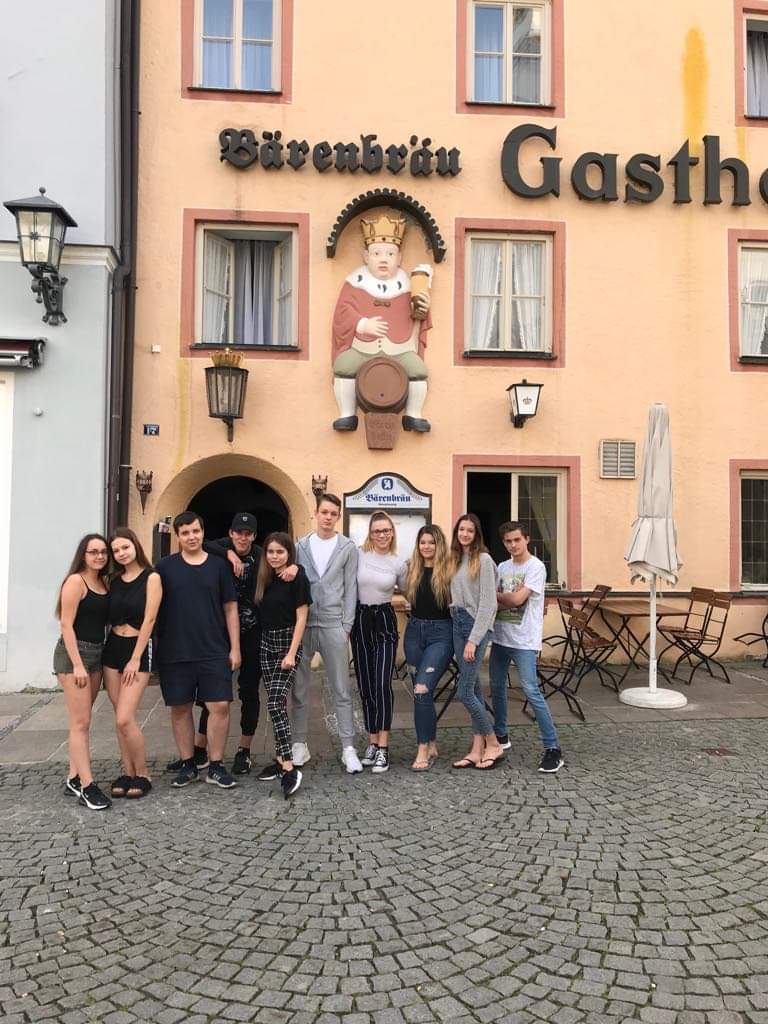 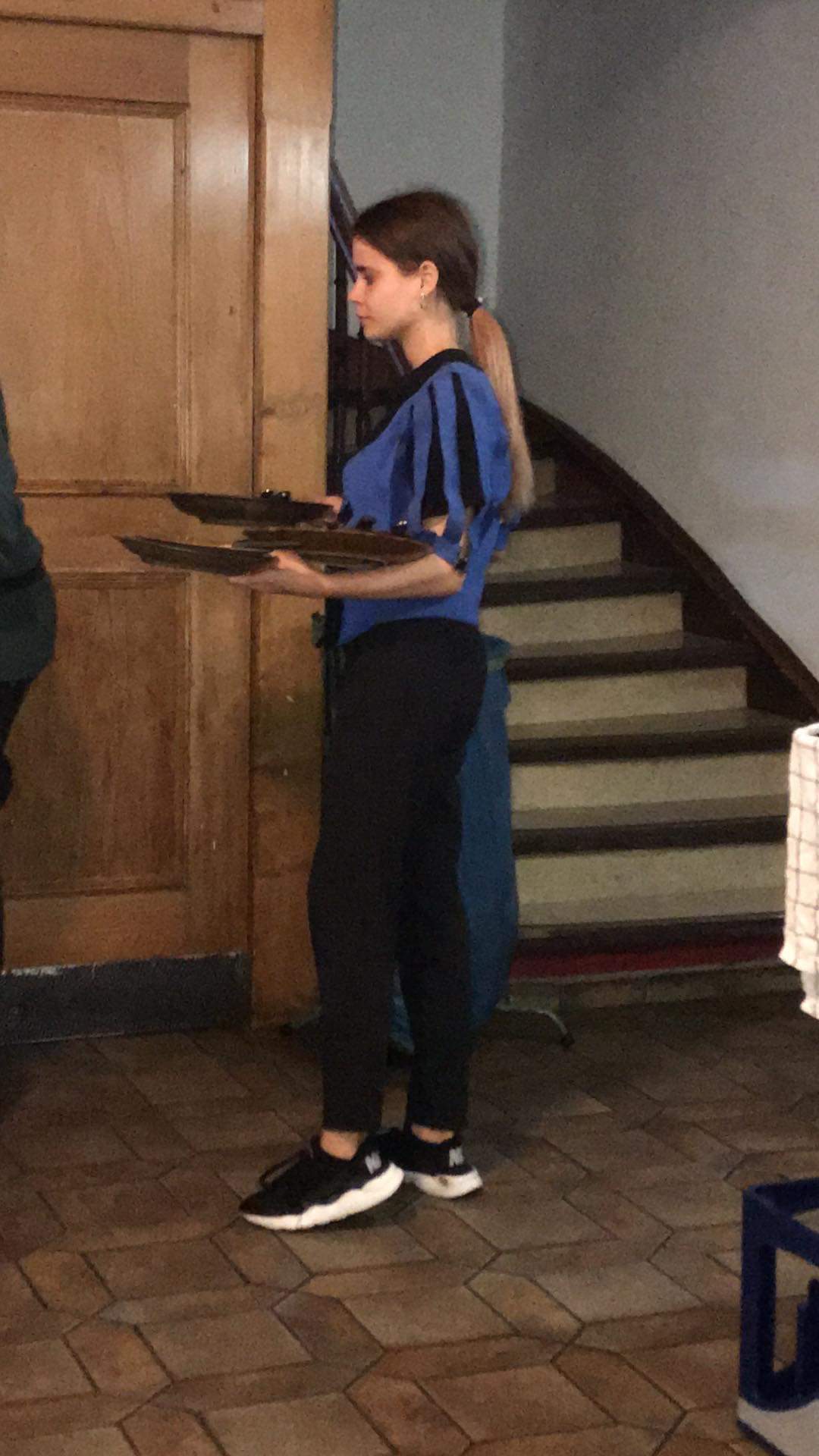 